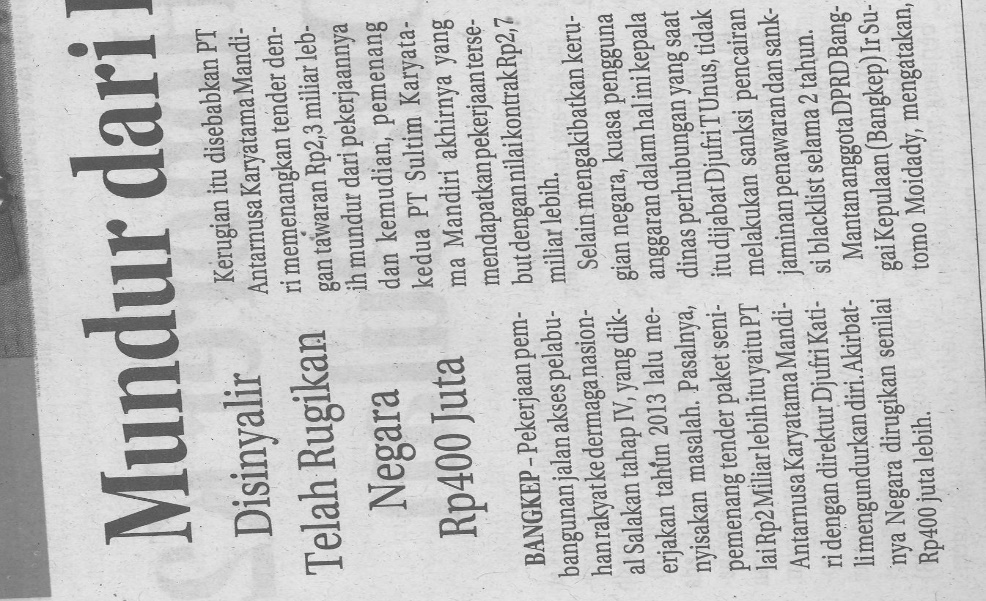 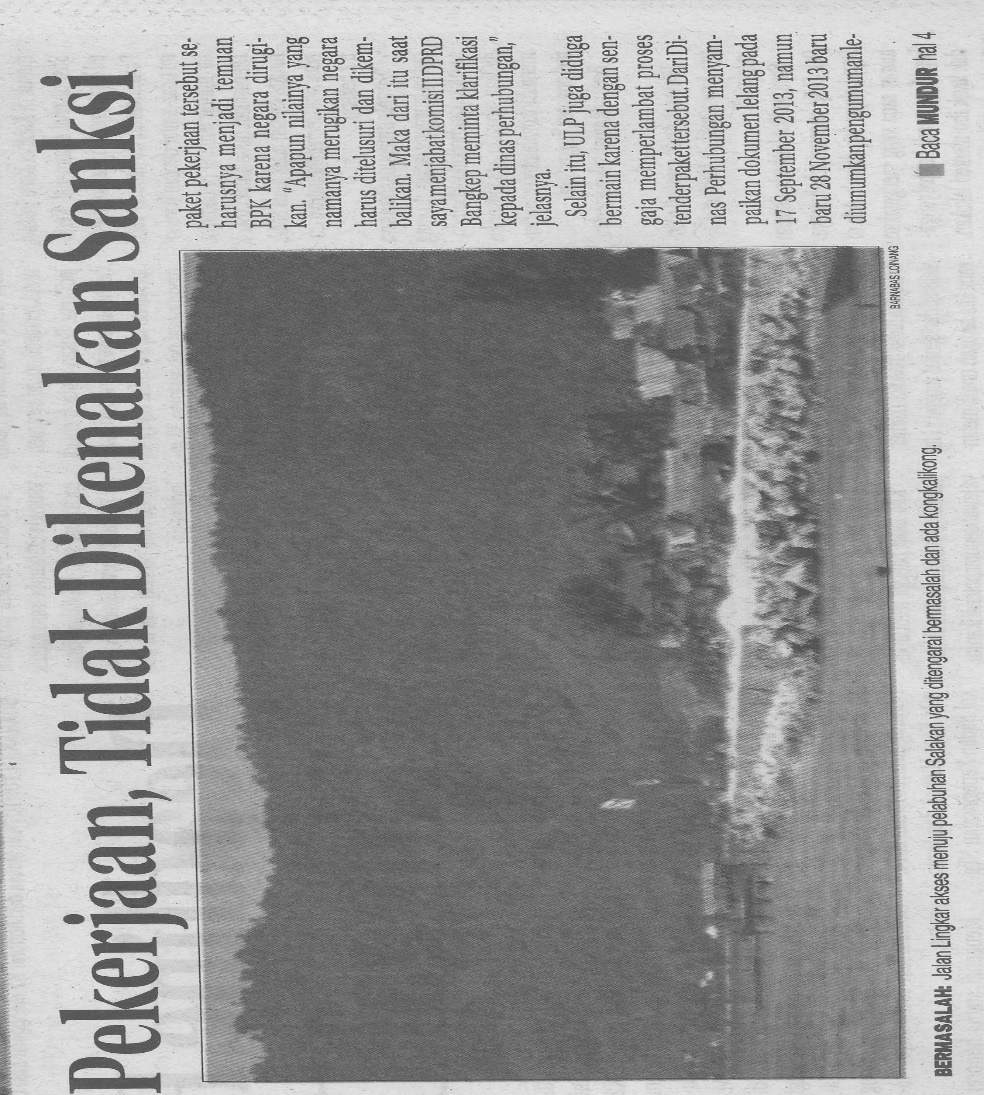 Harian    :Radar SultengKasubaudSulteng IIHari, tanggal:Kamis, 30 Oktober 2014KasubaudSulteng IIKeterangan:KasubaudSulteng IIEntitas:BangkepKasubaudSulteng II